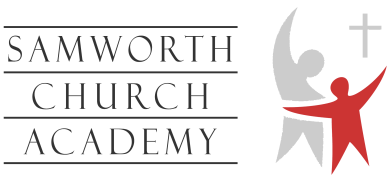 Summer Transition Work Applied ScienceYour report must meet the below requirements:P1.Describe the organisation and function of the nervous system in relation to cardiovascular and respiratory requirementsM1. Explain how nervous impulses are initiated, transmitted and coordinated in the control of the cardiovascular and respiratory systemsD1. Explain how nervous impulses are initiated, transmitted and coordinated in the control of the cardiovascular and respiratory systemsThe ANS is divided into the sympathetic and parasympathetic nervous systems. Any disorder that disrupts these systems can lead to the failure of normal respiratory and cardiac functions. Useful websiteshttp://www.cliffsnotes.com/study-guides/anatomy-and-physiology/the-respiratory-system/control-of-respirationhttp://health.howstuffworks.com/human-body/systems/respiratory/lung3.htm  http://www.livescience.com/22665-nervous-system.html http://www.cliffsnotes.com/study-guides/anatomy-and-physiology/nervous-tissue/transmission-of-nerve-impulses http://www.medbullets.com/step1-cardiovascular/8022/baroreceptors-and-chemoreceptors https://www.boundless.com/physiology/textbooks/boundless-anatomy-and-physiology-textbook/the-central-nervous-system-cns-12/parts-of-the-brain-stem-117/functions-of-the-brain-stem-637-6728/Do your own research too.